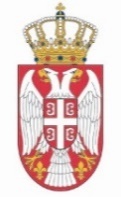 РЕПУБЛИКА СРБИЈАНАРОДНА СКУПШТИНАОдбор за дијаспору и Србе у региону 09 Број: 06-2/479-2109. децембар 2021. годинеБ е о г р а дЗ А П И С Н И КОСМЕ СЕДНИЦЕ ОДБОРА ЗА ДИЈАСПОРУ И СРБЕ У РЕГИОНУ, ОДРЖАНЕ 19. НОВЕМБРА 2021. ГОДИНЕСедница је почела у 11,30 часова. Седници је председавао Милимир Вујадиновић, председник Одбора.            Седници су присуствовали чланови Одбора: Миодраг Линта, Александар Чотрић, Слободан Алавања, Горан Милић, Младен Бошковић, Милан Илић, Хаџи Милорад Стошић, Сања Лакић, Радован Тврдишић и Јустина Пупин Кошћал. Седници је присуствововао и проф. др Љубиша Стојмировић заменик одсутне чланице мр Јадранке Јовановић. Седници је присуствовао и Милош Терзић заменик присутног члана Одбора Јанка Лангуре.            Седници нису присуствовали чланови Одбора Милан Ђурица, мр Јадранка Јовановић, Александар Марковић, Јанко Лангура, Самир Тандир и мр Славенко Унковић.            Осим народних посланика, седници су присуствовали представници Управе за сарадњу са дијаспором и Србима у региону, в.д. директор Управе Арно Гујон, Николина Милатовић Поповић, помоћник директора Управе, Олга Милојевић, в.д. помоћника директора Управе, Миодраг Радовановић, руководилац Групе за финансијске послове и Стефан Моровић, асистент в.д. директора.	Седници су још присуствовали и представници Министарства финансија, Мирјана Томановић, самостални саветник и Драгана Нешић, виши саветник из Сектора буџета.             Отварајући седницу, председник Одбора Милимир Вујадиновић констатовао је да је у сали присутно 13 чланова и да постоји кворум за одлучивање.	На предлог председника, Одбор је једногласно (13 „за“) усвојио следећиД н е в н и   р е д:	- Усвајање записника Седме седнице Одбора за дијаспору и Србе у региону	1. Разматрање Предлога закона о буџету Републике Србије за 2022. годину, Раздео  17, Глава 17.2 –  у делу који се односи на Управу за сарадњу са дијаспором и Србима у региону, који је поднела Влада,   	2. Представљање рада Управе за сарадњу с дијаспором и Србима у региону за 2021. годину и планова за 2022. годину,	3. Разно.  Председник Одбора Милимир Вујадиновић предложио је да се расправа по тачкама 1. и 2. дневног реда обједини, сходно члану 92. став 2. Пословника Народне скупштине, имајући у виду да се првенствено дискутује о Предлогу закона о буџету Републике Србије за 2022. годину, али и да се народним посланицима и Народној скупштини Републике Србије представља рад Управе за сарадњу с дијаспором и Србима у региону за 2021. годину, као и планови Управе за 2022. годину. Одбор је са 13 гласова "за", усвојио предлог да  расправа буде обједињена.Пре преласка на oбједињену расправу по тачкама 1. и 2. утврђеног дневног реда Одбор је једногласно (13 „за“) усвојио записник Седме седнице Одбора. Председник Одбора Милимир Вујадиновић изразио је задовољство радом Управе за сарадњу с дијаспором и Србима у региону истакао да су у буџету за 2021. годину по први пут постојале јасне ставке када су у питању инфраструктурни пројекти за наш народ у региону, поготово када је у питању Република Српска. Председник је нагласио да Буџет Републике Србије и прошле и ове године садржи ставку везану за аеродром у Требињу и ставке за изградњу хидроенергетских капацитета на Дрини, и нагласио да су у питању милионски износи. Вујадиновић је такође истакао да не постоји ниједна локална самоуправа у БиХ у којој нема барем један инфраструктурни пројекат, да ли је то школа, вртић, библиотека, пут, брана, а да га није финансирала Република Србија.	В.д. директора Управе Арно Гујон подсетио је чланове Одбора на своје излагање на седници Одбора за дијаспору у јануару ове године, када је рекао да ће Управи бити приоритет дигитализација конкурса и навео да се до сада конкурс, као и у претходних 17 година радио ручно. Свако удружење из иностранства које је желело да пошаље документацију Управи и да конкурише, морало је да одштампа обимну документацију, да је попуни ручно и пошаље поштом, што је јако дуго трајало, док данас све може да се реши у најкраћем времену будући да се документација подноси електронски. Такође, поред ефикасности, дигитализација доприноси и транспарентности поступка као и економичности.		Што се тиче самог конкурса, директор Управе рекао је да је Управа ове године одобрила 202 пројекта у укупном износу од 100 милиона 480 хиљада динара, што је дупло мање одобрених пројеката него претходних година, из разлога што је Управа желела да смањи квантитет и повећа квалитет пројеката које финансира. Уместо да се додељују мале суме (по 200 хиљада динара), Управа је доделила веће износе значајнијим пројектима, који заслужују да имају већу подршку, што такође омогућава да сваки од финансираних пројеката буде контролисан, и да се зна на шта је новац утрошен. Ове године први пут је 75% удружења која су прошла конкурс и добила средства из нашег региона, и наше дијаспоре, односно финансирана су удружења чија су седишта у региону и у дијаспори, док је раније било обрнуто – 75% удружења чији пројекти су финансирани била су из Србије и реализовала своје пројекте у дијаспори и у региону. 	Гујон  је такође нагласио да је Управа први пут расписала посебан тематски конкурс намењен пројектима подршке оснивању нових школа и одељења допунске наставе на српском језику у дијаспори, за који је предвиђено је 20 милиона динара. Захваљујући томе, отворене су допунске школе српског језика тамо где их није било уопште, као што је то на Малти, у Русији, Шпанији, Португалији. Такође, проширене су постојеће школе новим одељењима у Аустрији и у Холандији. Директор управе истакао је да је то био један од  приоритета, како би деца у дијаспори имала могућност да уче свој матерњи језик, да се друже на српском језику, да уче предмете не само о језику, већ и географију, историју, културу. 	Гујон је напоменуо да је Управа повећала број деце која уче српски језик за 800 и да очекује да ће до празника Св. Саве бити до 1.000 новоуписане деце, што повећава број деце која уче српски језик у свету за 20%. Осим тога, Гујон је напоменуо и да је Управа расписала  још два конкурса, од којих је један намењен дијаспори у износу од 36.340.000 динара, а други је намењен Србима у региону у износу од 44.140.000 динара и то за области које су стандардне као сваке године. Директор је напоменуо и да је Управа за подршку школским радионицама, камповима, за куповину уџбеника итд, подржала 38 пројеката у износу од 18.205.000 динара, за манифестације као што су културне вечери, светосавски балови Управа је подржала 82 пројекта у износу од 30.600.000 динара. Гујон је такође навео да је Управа подржала и пројекте из области: комуникација – 51 пројекат у износу од 15.210.000 динара, пројекти за дигиталну комуникацију, за портале итд, статус – 21 пројекат у износу од 12.000.090 динара, пројекте који доприносе заштити права и интереса држављана Републике Србије и Срба у региону, економије – пет пројеката у износу од 4.375.000 динара који за циљ имају унапређење економске сарадње између наших заједница и Републике Србије.	Директор Управе посебно је истакао три пилот пројекта у Федерацији БиХ, у Грахову, Босанском Петровцу и Оџаку у Посавини за које је Управа издвојила 9.162.000 динара од конкурса намењеног региону, и покренула самоодрживе пројекте за куповину стеоних јуница. Такође, Управа је покренула куповину опреме за пчеларе у Грахову, као и куповину механизације у Посавини. 	Гијон је истакао да је са сарадницима обилазио многа места, како би успоставили све наведене пројекте. Нагласио је да Управа не реализује пројекте него финансира удружења која их реализују, али да прво треба пронаћи сва та удружења и са њима договорити приоритете, циљеве и видети шта може да буде занимљиво за комисију која ће одлучити да ли нешто треба да се подржи или не.	Директор Управе, говорећи о нациналним признањима нагласио је да је додела била изузетно добро прихваћена у дијаспори, посебно у медијима дијаспоре, јер је то знак да Србија обраћа пажњу на своје изузетне људе из дијаспоре који су признати и препознати у земљама у којима живе, а можда имају осећај да нису довољно признати у Србији. Нагласио је да је њихов и успех целе Србије, зато што не би били успешни научници на пример у Швајцарској, попут господина Смиљановића који је добио признање „Никола Тесла“ од Управе, да није у Србији стекао знања која користи у Швајцарској. Такође, Гујон је истакао да је Управа наградила чика Ђорђа, чувара воjничког гробља „Зејтинлик“ у Солуну, 11. новембра, на Дан примирја, и навео да ће Управа наставити са том праксом и да ће то поново постати традиција, јер када Управа додељује ово признање сваке године, тиме истиче наше људе, даје им мотивацију и показује свима нама да имамо чиме да се поносимо у свету. 	Директор Гујон нагласио је да је Управа у сарадњи са институцијама Републике Српске, покренула кампању информисања припадника српског народа пореклом из Федерације БиХ о ризику да изгубе своју имовину ако се не пријаве у процесу усклађивања земљишних књига и катастра. То је кампања која је сада покренута преко ДКП мреже. Нагласио је да су свака амбасада и сваки конзулат добили информацију о томе да обавесте све припаднике српског народа у свим земљама где живе, удружења са којима сарађујемо, епархије Српске православне цркве, што је било изузетно битно. Напоменуо је да 400 хиљада Срба пореклом из БиХ не живи више у Федерацији и да они не знају за процес усклађивања земљишних књига и катастра. Гујон је додао да је Управа покренула кампању у медијима, али и на друштвеним мрежама и истакао да су у кампањи на друштвеним мрежама успели да допру до 1.800.000 Срба који живе широм света, односно да је толики број људи који су гледали и видели објаве Управе, а што је још значајније број интеракција је 58.000, што значи  да је толики број коментара, дељења, односно људи који учествују у расправама на друштвеним мрежама. 	Гујон је још поменуо и то да је Управа успела да преко Канцеларије коју је формирала Република Српска, пружи помоћ за 3.254 породице које су тражиле правну помоћ и које су је добиле, што је отприлике 78% од броја свих формираних предмета током три и по године, а то је Управа постигла за два месеца, у сарадњи са Одбором за дијаспору и Србе у региону и захвалио се и Милимиру Вујадиновићу као и Душку Ћутилу, директору  Фонда за избегла, расељена лица и за сарадњу са Србима у региону АП Војводина на великој подршци и помоћи. 	Гујон је нагласио да ће Управа у наредној години расписати више конкурса, а предмет ових конкурса ће као и до сада бити и суфинансирање пројеката који имају за циљ учење, чување, неговање српског језика и ћириличног писма, унапређење економске сарадње Републике Србије и дијаспоре и Срба у региону. Као и до сада, Управа ће деловати и путем међународних мултилатералних и билатералних механизама у чијем су домену заштита људских и мањинских права.		Николина Милатовић Поповић, в.д. помоћника директора Управе за сарадњу са дијаспором и Србима у региону је образложила буџет Управе и напоменула да је за 2021. годину Управа имала буџет од 162 милиона, док за наредну годину има 164.275.000. Помоћница је напоменула да буџет није смањен и да је Управа у овој години показала да се са овим новцем може урадити много више него што се до сада радило и да дубоко верује да ће са овим новцем у наредној години урадити још више него што су са 162 милиона у овој години урадили. 	Милатовић је након тога образложила ставке у Буџету Републике Србије које се односе на Управу и том приликом истакла да у буџету постоји програм - сарадња са дијаспором и Србима у региону (глава 17. тачка 2, број 1902). Напоменула је да је то трећи део програма Министарства спољних послова и да је укупан износ за следећу годину  планиран са 164.275.000 динара. Нагласила је да се реализује кроз две програмске активности и да је тако форматиран буџет наслеђен још из претходног периода, програмска активност 001 - заштита права интереса припадника дијаспоре и Срба у региону, за коју је предвиђено 57.295.000 хиљада динара, и 002 - очување националног и културног идентитета дијаспоре и Срба у региону са планираних 106.980.000 динара за наредну годину. 	Помоћница директора напоменула је да се у оквиру програмске активности 001 налазе и средства намењена платама, додацима, накнадама запослених и социјални допринос послодаваца. У оквиру ове програмске активности планирана су и средства намењена организацијама и удружењима за пројекте чија су циљна група Срби у региону и припадници нашег исељеништва. Средства која су на овој програмској активности намењена су организацијама и удружењима и износе 10 милиона динара.	Милатовић је додала и то да се у оквиру програмске активности очувања националног и културног идентитета, у проценту од чак 89% налазе средства намењена организацијама и удружењима у укупном износу од 95 милиона динара	Представнице Владе Србије, Драгана Нешић и Мирјана Теовановић саветнице у Министарству финансија навеле су да је Влада усвојила Предлог закона о буџету за 2022. годину који је урађен у складу са макроекономским оквиром који је дефинисан Фискалном стратегијом за 2022. годину, са пројекцијама за 2023. и 2024. годину, где је дефинисан раст бруто домаћег производа, ниво јавног дуга и ниво дефицита 3%. Такође, нагласиле су да је Влада определила само лимит Управи за дијаспору у складу са тренутним решењем и у складу са пројекцијама као и приоритетним односима финансирања који се дефинишу почетком године, што је Влада усвојила.	Председник Одбора Милимир Вујадиновић нагласио је да је лепо је чути који је износ средстава планиран за наредну годину, али и напоменуо да уколико не постоји увид у оно што је урађено у претходној, тешко да уопште може да се зна шта је план за наредну годину.	Вујадиновић је нагласио да је добро што је Управа дигитализовала конкурс, јер су створени услови за економичнии и бржи рад, док је продуктивност запослених у Управи много већа, и навео пример пријаве на конкурс који је био расписан у Фонду за помоћ Србима у региону у оквиру Владе АП Војводине које је из кренуло поштом од Мостара ка Загребу одакле је требало да стигне у Београд и даље у Нови Сад. Међутим, у Загребу је конкурсна документација заустављена, враћена за Мостар пошиљаоцу, са јасном назнаком на пошиљци да је забрањено писати ћирилицом. Наиме, адреса  Фонда у Новом Саду била је исписана ћириличним писмом, и нагласио је да је ово још један важан разлог за дигитализацију не само овог, него свих конкурса.	Када је у питању финансирање удружења, Вујадиновић је напоменуо да се слаже са представницима Управе као народни посланик, да фокус треба ставити на удружења која долазе из региона, односно чије седиште је ван Републике Србије, јер домаћа удружења могу конкурисати и у локалним самоуправама и у министарству, као и у покрајинским институцијама, што није случај са удружењима из региона. 	Што се тиче пилот пројеката, Вујадиновић се сложио да помоћ удружењима, као и помоћ локалној самоуправи јесте значајна, али да је помоћ појединцу најзначајнија, и навео  да је предложио премијерки проширење овог програма и нагласио да би било добро направити фондацију која би се према тамошњим законима, било то у Републици Српској, било то у Црној Гори, регистровала и радила послове, како то ради данас „Просперитати“.	Милимир Вујадиновић посебно је нагласио да је данас питање држављанства и пописа централно политичко питање у региону и да је то оно што одређује идентитет. Председник је напоменуо да постоје покушаји стварања нових идентитета на Балкану, некаквим етничким инжењерингом, по правилу на рачун српског идентитета, и да постоје покушаји стварања некаквих нових нација, тако што ће се у њих утапати оне које се идентитетски осећају као Срби. Нагласио је да је то случај у Црној Гори, у Хрватској, у Босни и Херцеговини, па и на Космету. Вујадиновић је напоменуо да је у Албанији наша заједница скоро у потпуности албанизована.	Председник Одбора напоменуо је да држављани Републике Србије, према Закону о држављанству,  држављанство могу добити по више основа, пре свега по пореклу. Такође, Вујадиновић је нагласио да када неко једном докаже своје српско порекло, питање идентитета не може више поставити нико. Вујадиновић је нагласио да постоје и законска решења која дозвољавају двојна држављанства,  као и да постоји могућност измене.	Када је у питању заштита имовине, Вујадиновић је навео да то није завршен процес, али показује јединство институција наше државе, и кад је у питању покрајинска власт, републичка, законодавна, извршна, као и јединство са институцијама у Босни и Херцеговини, односно Републици Српској, у законским оквирима, што даје резултате. 	Вујадиновић је, говорећи о буџету за наредну годину, напоменуо да је добијен мали проценат од 1,5%, 1,4% повећања, али да, имајући у виду начин на који је Управа искористила средства прошле године, констатовао је да нема сумње да ће и ове године успети да реализује највећи део планираних активности.	Пошто се нико од присутних чланова Одбора није јавио за реч, Вујадиновић је закључио дискусију и предложио да Одбор за дијаспору и Србе у региону, у складу са чланом 173. став 2. Пословника Народне скупштине, предложи Одбору за финансије, републички буџет и контролу трошења јавних средстава да прихвати, у начелу, Предлог закона о буџету Републике Србије за 2022. годину, Раздео 17, Глава 17.2, у делу који се односи на Управу за сарадњу са дијаспором и Србима у региону. 	Председник Вујадиновић констатовао је да је предлог усвојен, са 11 гласова „за“, од укупно 13 присутних чланова, док два члана Одбора нису гласала.	Такође, приступило се гласању о известиоцу Одбора за дијаспору и Србе у региону на седници Одбора за финансије, када се буде разматрао републички буџет и контрола трошења јавних средстава, за шта је предложено да известилац буде председник Одбора.	Председник Вујадиновић констатовао је да је предлог усвојен једногласно, са 12 гласова „за“. Трећа тачка дневног реда - РазноПо овој тачки дневног реда није било дискусије.Седница је завршена у 12,45 часова.	Препис тонског снимка седнице саставни је део овог записника.	            СЕКРЕТАР ОДБОРА                                      ПРЕДСЕДНИК ОДБОРА              Горица Дуркалић                                             Милимир Вујадиновић 